National Apprenticeship Service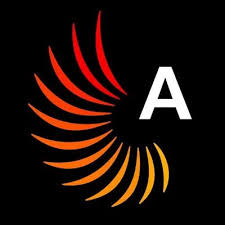 REGISTER WITH THE NATIONAL APPRENTICESHIP WEBSITE FOR LIVE UPDATES ON APPRENTICESHIPS IN THE AREA OF YOUR CHOICE – WITHIN 5 OR 10 MILES ETC OF YOUR POSTCODEHOW TO REGISTERLog on to www.findapprenticeship.service.gov.uk and click on ‘create an account’The page should look like this: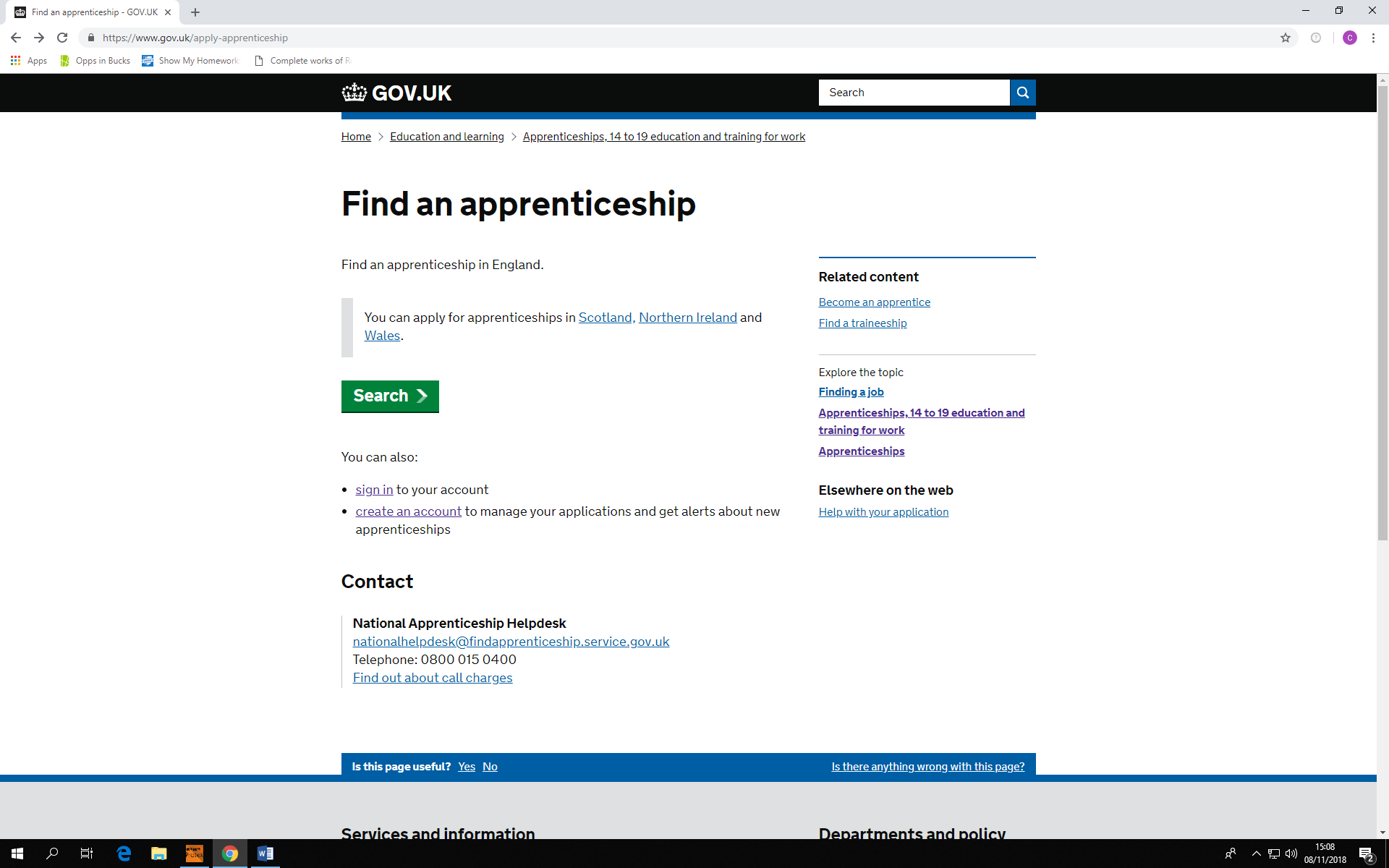 This will take you to the registration page, simply fill this inThe page should look like this: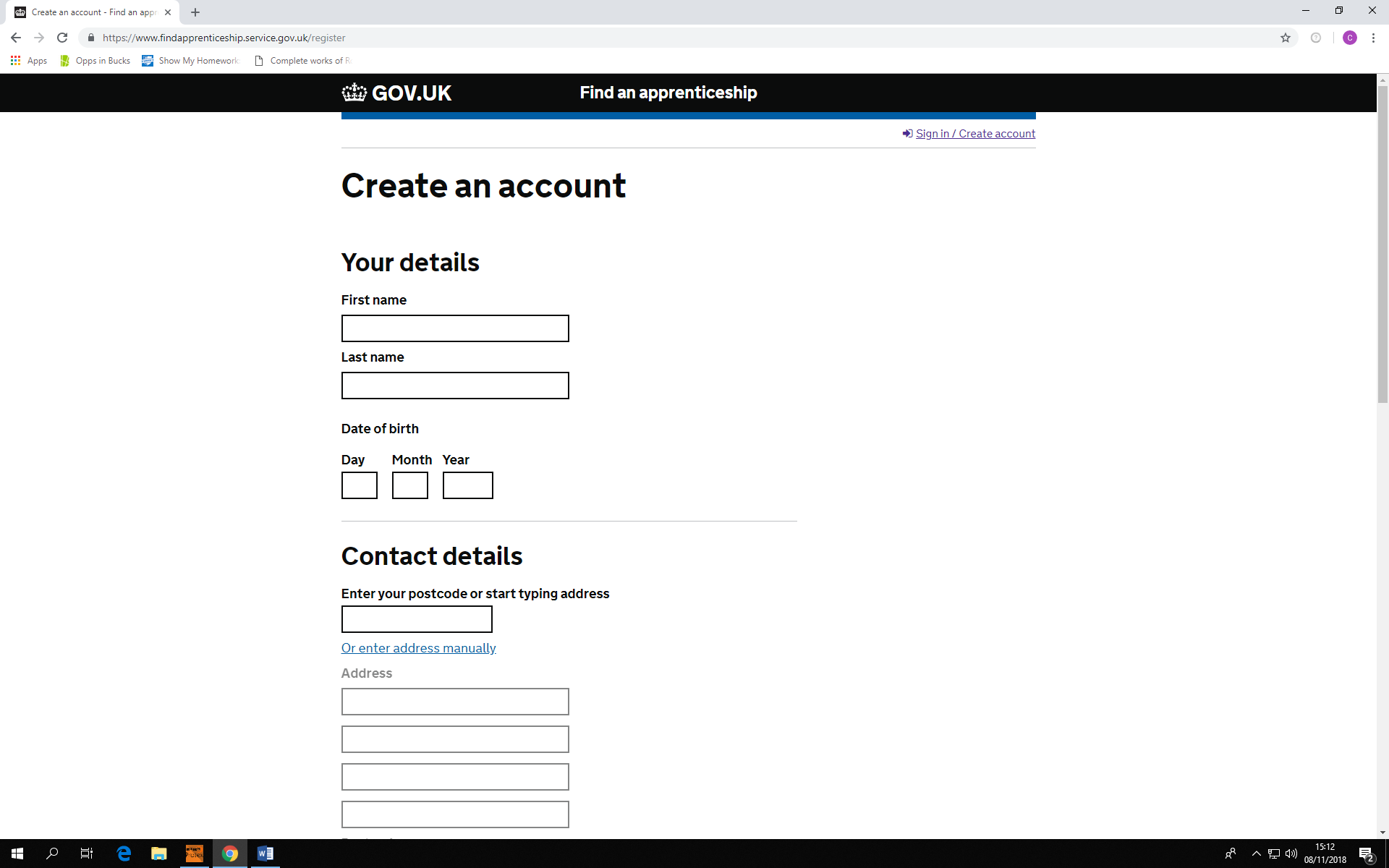 You will be sent an account activation code by emailEnter this and you’re all set up to receive free updates on all Apprenticeship opportunities within your chosen area.